SAVE 10 ¢ per Gallon at Walmart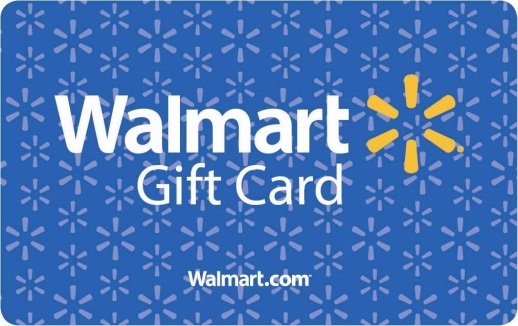 When you purchase gas with a Walmart Gift Card you will save 10 cents per gallon. The discount is available on all fuel, gas, and diesel purchases at participating Murphy USA and Walmart gas stations. Go to www.walmartstores.com and find a locationnear you.Visit www.scripzone.com and order today. Register as a User and Join our Group to Order your Gift Cards.  
Group Id:
Orders Due:
Pick Up:
Contact Scrip Coordinator:
Where:_ _ _ _	 	_ _ _ _		_ _ _ _	 	_ _ _ _		_ _ _ _	 	_ _ _ _SAVE 10 ¢ per Gallon at WalmartWhen you purchase gas with a Walmart Gift Card you will save 10 cents per gallon. The discount is available on all fuel, gas, and diesel purchases at participating Murphy USA and Walmart gas stations. Go to www.walmartstores.com and find a locationnear you.Visit www.scripzone.com and order today. Register as a User and Join our Group to Order your Gift Cards.  
Visit www.scripzone.com and order today. Register as a User and Join our Group to Order your Gift Cards.  
Group Id:
Orders Due:
Pick Up:
Contact Scrip Coordinator:
Where:_ _ _ _	 	_ _ _ _		_ _ _ _	 	_ _ _ _		_ _ _ _	 	_ _ _ _SAVE 10 ¢ per Gallon at WalmartWhen you purchase gas with a Walmart Gift Card you will save 10 cents per gallon. The discount is available on all fuel, gas, and diesel purchases at participating Murphy USA and Walmart gas stations. Go to www.walmartstores.com and find a locationnear you. 
Visit www.scripzone.com and order today. Register as a User and Join our Group to Order your Gift Cards.  
Group Id:
Orders Due:
Pick Up:
Contact Scrip Coordinator:
Where: